Конспект урока технологииКласс: 3Тема урока: Аппликация из ткани: «Сова».  Цель: выполнить аппликацию из ткани:  «Сова».Задачи, направленные на достижение предметных результатов:       -вспомнить, что такое  техника  аппликации;-знать приемы и последовательность изготовления клеевой аппликации из ткани;-познакомиться со свойствами ткани.Задачи, направленные на достижение метапредметных результатов: -   развивать умение   осуществлять точность выполнения  технологических операций;-развивать умение работать с шаблонами по образцу, экономить используемый материал;-   развивать умение осуществлять взаимный контроль и взаимопомощь. Задачи, направленные на достижение личностных результатов:- воспитывать эстетические чувства. Средства обучения:  презентация.Оборудование: лоскутки ткани, вода, ножницы, цветная бумага, картон, клей, линейка, карандаш, различные украшения (бусины, ленты и т.д.), учебник. Основные термины:  ателье, модельер, закройщик, портной. Ход урокаI.Организационный момент: Здравствуйте ребята!К какому уроку мы приготовились? Давайте проверим, все ли необходимое у вас лежит на парте?II. Определение темы урока. Постановка цели.- Ребята, сегодня нас ожидает интересная тема. - Загляните, пожалуйста, под свои стулья и возьмите листок с буквой, если он у вас оказался под стулом.  Выйдите к доске со своими листочками. Ребята, какое слово можно составить из этих букв?  ЕЛЬАТЕ- АТЕЛЬЕ- Что означает слово «ателье»? (Ателье - это мастерская по пошиву одежды для людей, любящих одеваться оригинально, необычно, и для людей с нестандартной фигурой). - А знаете ли вы, люди, каких профессий работают в мастерской? (ответы детей) - Для того, чтобы узнать, чем занимаются люди этих профессий нам нужно открыть учебник на стр. 35 – 36 и прочитать информацию. 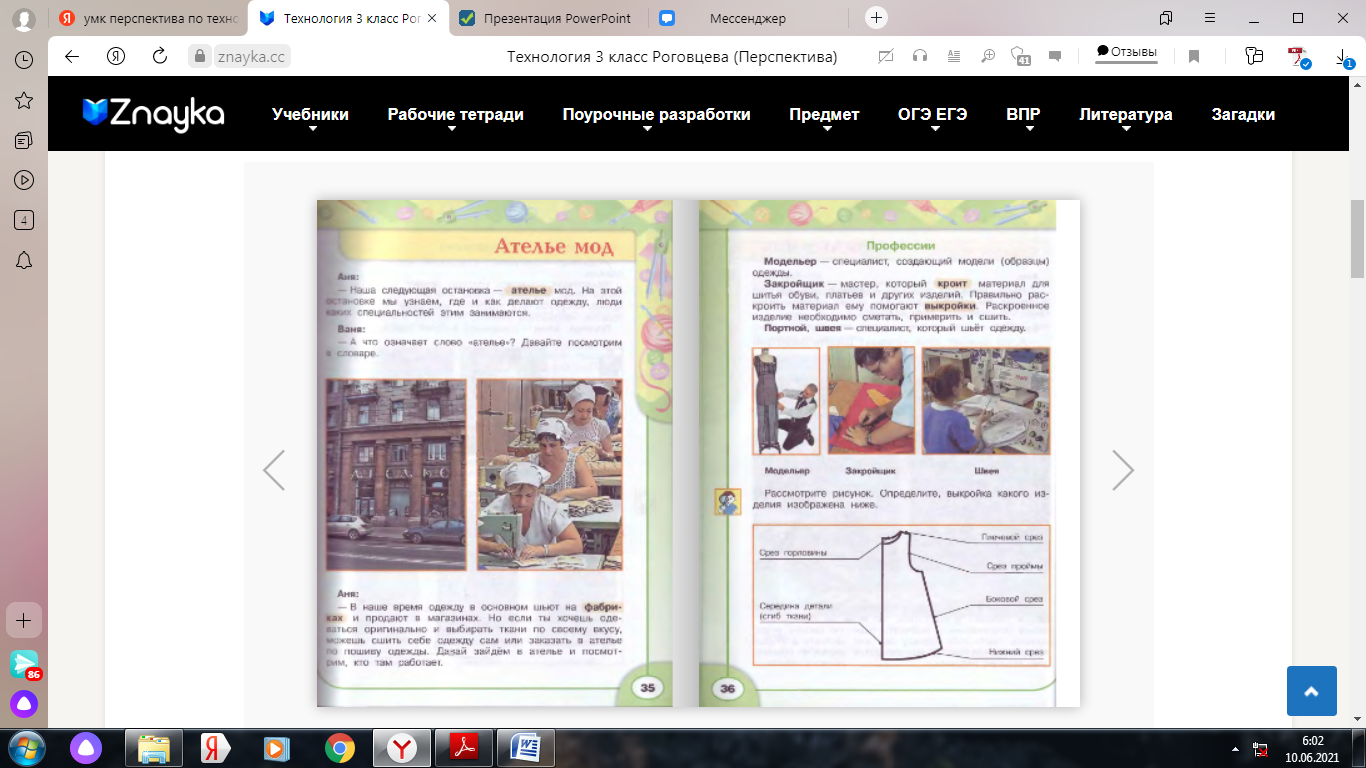 - Скажите мне, пожалуйста, чем занимается швея? Закройщик? Портной? (Ответы детей) - Молодцы!- Ребята, а что шьют в ателье? (Одежду)- А можем ли мы обойтись без одежды? (Нет).- А из чего шьют одежду? (Из ткани) - Молодцы. Правильно. История ткачества берет свое начало в Азии и Древнем Египте, где произошло изобретение ткацкого станка. Согласно историческим данным за 5-6 тысяч лет до н.э. появились первые ткацкие станки. Эти простые, основные орудия труда ткача, облегчили и разнообразили его труд. Этот аппарат представлял собой раму с несколькими рейками, на которых были натянуты нити основы. К ним приплетались вручную нити утка. Принципы работы первого станка сохранились и в сегодняшней ткацкой промышленности. Однако сама конструкция пережила множество изменений.К механизации станка наши предки приступили в XVI-XVIII столетии, а наибольшим успехом увенчалось изобретение в 1733 году так называемого самолетного станка Дж. Кея. Гораздо позже, в XI веке уже нашей эры был изобретен горизонтальный ткацкий станок, на котором нити основы были натянуты горизонтально. Строение агрегата было более сложным.- Ребята, перед вами на столе лежат различные лоскутки ткани (хлопок, ситец, плащевка, сукно, габардин). Давайте сейчас вы возьмёте лоскуток и попробуете его разрезать. Какой режется легче? Какой вывод можем сделать? (Чем тоньше ткань, тем легче ее порезать ножницами. Чтобы не терять время во время работы, желательно выбирать более тонкую ткань). - А теперь давайте попробуем капнуть водой на эти лоскутки. Что произошло? (Некоторые ткани впитывают воду, а другие не впитывают (хлопок, плащевка). - Какой вывод сделаем для работы? (Что при нанесении клея нужно быть аккуратным, если клей ПВА – капать немного, но лучше использовать клей карандаш и наносить его на основу (картон), потому что, если наносить на ткань, то ворсинки будут прилипать к клею). - Сегодня мы с вами с помощью ткани, ножниц и клея сделаем красивую аппликацию.  Вид и цвет ткани вы выбираете самостоятельно. III. Анализ образца изделия.Давайте рассмотрим образец.  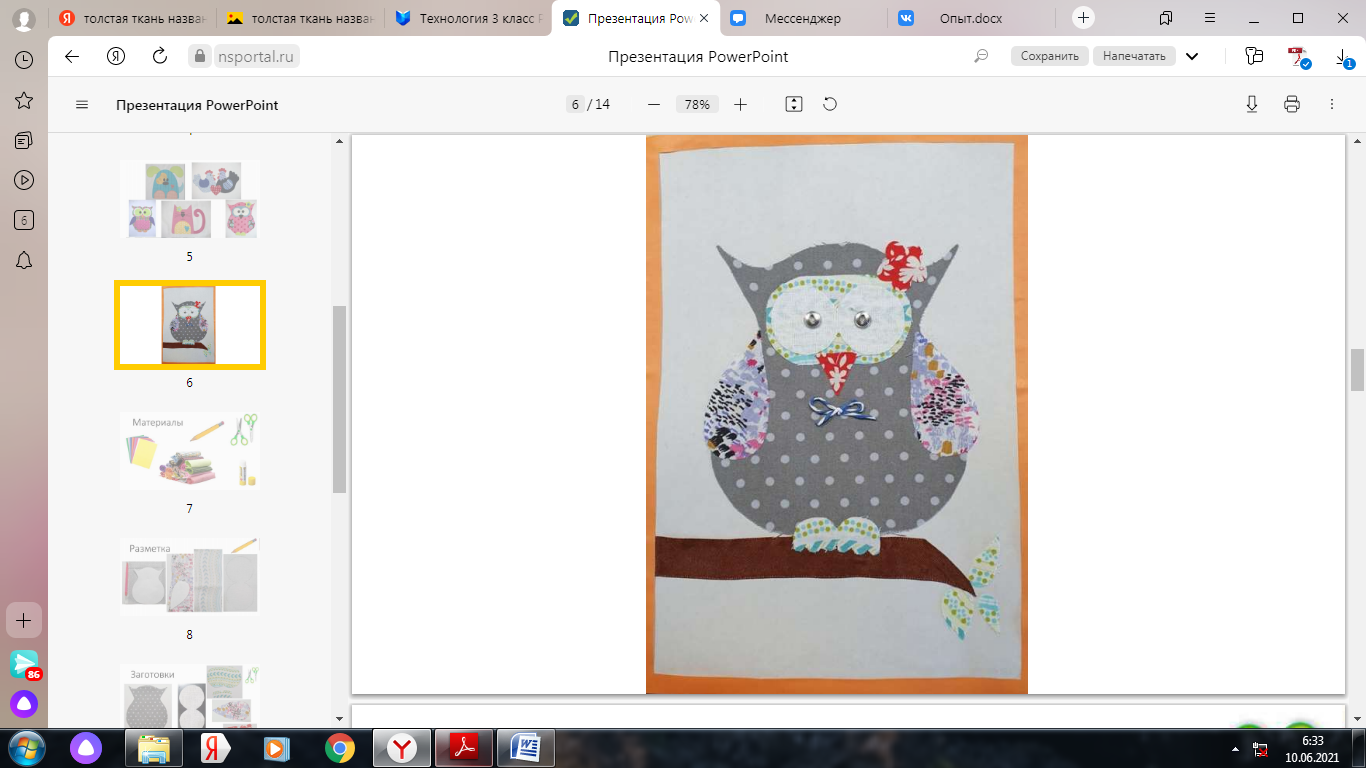 - Это простое изделие или сложное? (Сложное) - Из какого количества деталей состоит? (Более 3-ёх деталей)- Это изделие объемное или плоское? (Плоское) - Из какого материала сделано? (Из ткани) - Каким способом заготовлены детали? (Вырезаны) - Каким способом соединены детали изделия? (Приклеены) - Сегодня мы выполняем клеевую аппликацию.- Каким способом оформлено изделие? (украшено бусинами, лентами). - Что еще можно добавить к оформлению? (Ответы детей).Физминутка4.Практическая работа .- Какие материалы для работы нам понадобятся? (Цветная бумага, картон, ножницы, клей, линейка, карандаш. Различные украшения (бусины, клей и т.д.) )-На уроке вы будете работать с шаблоном. Вспомним правила работы с шаблоном. 1) Шаблон прикладывается на изнаночную сторону материала.2) Шаблон прикладываем строго в любой из углов материала.3) Плотно придерживать шаблон одной рукой, другой рукой обводить его карандашом по контуру.С помощью чего мы вырезаем заготовки?-Расскажите правила техники безопасности на уроке при работе с ножницами. (Используй ножницы по назначению; передавая ножницы держи их за сомкнутые лезвия; не оставляю ножницы открытыми.)- Что мы делаем перед тем, как приклеить детали? Давайте вспомним правила техники безопасности на уроке при работе с клеем. (Используй кисточку, если это требуется; бери то количество клея, которое нужно на данном этапе; вымой руки после использования клея; используй клей по назначению.)- Ребята, вы работаете самостоятельно. На доске перед вами образец тех действий, которые вам нужно выполнить. В правом верхнем углу у вас изображен предмет, при помощи которого нужно выполнять это действие. Будьте внимательны.  Если есть вопросы, то поднимите руку, и я подойду и объясню вам еще раз. 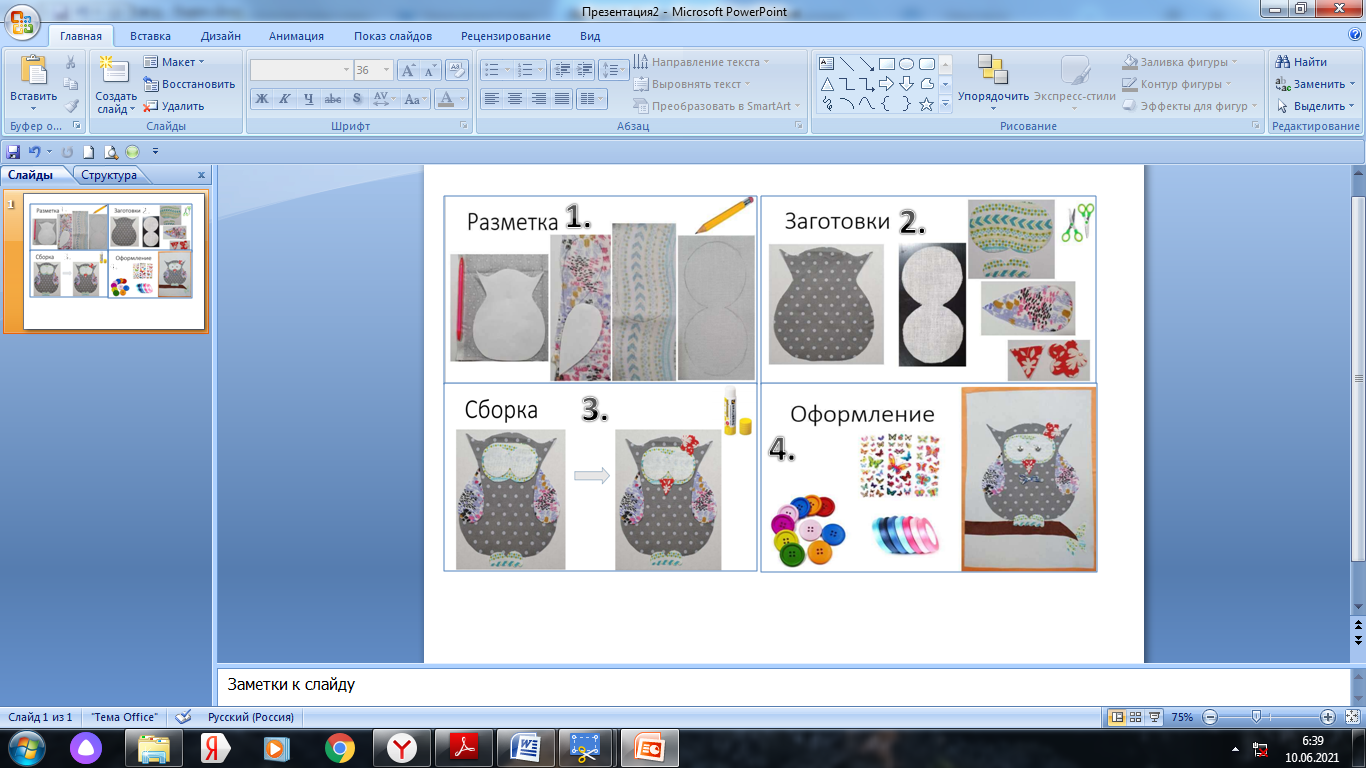  5. Итог урока. Оценка работ.– Что особенно заинтересовало вас во время урока?– Что нового узнали на уроке?– Какими знаниями, полученными на уроке, вы хотели бы поделиться дома?– Какое задание понравилось больше всего?– Что вызвало затруднение?– Какое изделие вы выполняли на уроке? – Какими материалами и инструментами вы пользовались в работе?– Какое способы работы с бумагой использовали при изготовлении упаковки для сюрприза ?– Расскажите, как вы работали над изделием. Что делали вначале? Что потом?-Какие молодцы !– Понравилась ли вам работа на уроке? Оцените себя.- У кого аппликация закончена, поднимите руки. Девочки, выйдите к доске ипокажите свои работы. Мальчики – теперь вы. - Давайте оценим себя по 3-ём критериям: 1) Выполнил работу до конца.2) Выполнил работу аккуратно.3) Дополнил украшениями. Проявил творчество.Уборка рабочего места!